ЗаключениеКонтрольно-счётной палаты Дубровского районана отчет об исполнении бюджета Алешинского сельского поселения Дубровского муниципального района Брянской областиза 1 квартал 2021 годаДубровка 20211. Общие положения.Заключение Контрольно-счётной палаты Дубровского района на отчет об исполнении бюджета муниципального образования  за 1 квартал 2021 года, подготовлено в соответствии со статьей 264.2 Бюджетного кодекса Российской Федерации, Положением о Контрольно-счётной палате Дубровского района, Стандартом внешнего муниципального финансового контроля 102 «Проведение оперативного контроля за ходом исполнения  решений о бюджете муниципального образования «Дубровский район» на текущий финансовый год и плановый период», пунктом 1.6 Плана работ Контрольно-счётной палаты Дубровского района на 2021 год.Заключение Контрольно-счетной палаты оформлено по результатам оперативного анализа и контроля  за организацией исполнения бюджета в 2021  году, отчетности об исполнении бюджета за 1 квартал 2021 года.          Показатели бюджета на 2021 год первоначально утверждены решением Алешинского сельского Совета народных  депутатов  от 16.12.2020 года № 59  «О бюджете Алешинского сельского поселения Дубровского муниципального  района Брянской области на 2021 год и на  плановый период 2022 и 2023 годов», по доходам в объеме 1 889,6 тыс. рублей, по расходам – 1 889,6 тыс. рублей,  сбалансированным.В течение отчетного периода в решение 1 раза вносились изменения.С учетом изменений бюджет на 2021 год утвержден по доходам в объеме 1 890,3 тыс. рублей, по расходам в объеме 1 952,0 тыс. рублей, дефицит бюджета  утвержден в сумме 61,7 тыс. рублей.По итогам  1 квартала  2021  года бюджет исполнен по доходам в сумме 428,1 тыс. рублей,  или 22,6% к  прогнозным  показателям, по расходам  –  470,8 тыс.  рублей,  или  25,4% к утвержденным расходам и   к годовым назначениям  сводной  бюджетной росписи, с превышением расходов над доходами на 43,7 тыс. рублей.2. Анализ исполнения доходов бюджета.Доходная часть бюджета за  1 квартал  2021 года исполнена в сумме  428,1 тыс. рублей, или на 22,6%  к годовому прогнозу поступлений. По сравнению с соответствующим уровнем прошлого года доходы увеличились на 53,9 тыс. рублей, или на 14,4 процента. В структуре доходов  бюджета удельный вес налоговых и неналоговых доходов (далее  –  собственных доходов) составил 56,9%, меньше уровня прошлого года на 35,4 процентного пункта. На долю безвозмездных поступлений приходится 43,1 процента.  Собственные доходы бюджета в сравнении с  аналогичным  отчетным периодом 2020 года снизились на 29,4%, объем безвозмездных поступлений  увеличился в 6,4 раза.Поступления  налоговых и неналоговых доходов  сложились в сумме 243,7 тыс. рублей, или 18,6% к годовому прогнозу поступлений.Безвозмездные поступления  составили 184,4 тыс. рублей, или 31,8% к годовому прогнозу поступлений.	Налоговые доходы бюджетаЗа 1 квартал  2021 года в структуре  собственных доходов бюджета на долю  налоговых доходов  приходится 69,8 процента. В абсолютном выражении поступления в бюджет составили 170,2 тыс. рублей, или 21,0% годовых плановых назначений.  К соответствующему периоду 2020 года рост доходов снизился на 45,8 процента. Основным налогом, сформировавшим доходную  часть бюджета  за 1 квартал  2021 года,  является земельный налог. На его долю приходится 78,5% поступивших налоговых доходов.Налог на доходы физических лиц  (НДФЛ) поступил в бюджет в сумме  5,3  тыс. рублей, годовые плановые назначения исполнены на 15,6 процента. Доля НДФЛ в налоговых доходах составила 3,1 процента. К соответствующему периоду 2020 года поступления снизились на 0,2 тыс. рублей.Налог на совокупный доход  (единый сельскохозяйственный налог) поступил в сумме 21,7 тыс. рублей. Годовые плановые назначения исполнены на 25,0 процента. Удельный вес данной подгруппы доходов в структуре налоговых доходов составляет 12,7 процента.  На долю налога на имущество приходится 5,6% налоговых доходов. Объем поступлений составил 9,6 тыс. рублей, или 32,0% годовых плановых назначений. Темп роста по сравнению с аналогичным периодом прошлого года возрос в 16 раз или на 9,0 тыс. рублей.Земельный налог поступил в сумме 133,6 тыс. рублей. Годовые плановые назначения исполнены на 20,2 процента. Удельный вес в структуре налоговых доходов составляет 78,5 процента.  Темп роста по сравнению с аналогичным периодом прошлого года составляет 50,2 процента.Неналоговые доходы бюджетаНеналоговые доходы за 1 квартал 2021 года исполнены в сумме 73,5 тыс. рублей, что составляет 14,7% годовых плановых назначений. Безвозмездные поступленияЗа 1 квартал 2021 года кассовое исполнение безвозмездных поступлений составило 184,4 тыс. рублей, или 31,8% утвержденных годовых назначений. По сравнению с аналогичным периодом 2020 года общий объем   безвозмездных поступлений увеличился в 6,4 раза, или на 155,5 тыс.  рублей. Наибольший объем в структуре безвозмездных поступлений – 87,6% занимают дотации. Объем полученных субвенций (на осуществление первичного воинского учета) за 1 квартал 2021 года составляет 22,9 тыс. рублей, или 25,6% плановых назначений и 113,4% к уровню аналогичного периода 2020 года.Администрирование налоговых, неналоговых доходов за 1 квартал 2021 года осуществляла Алешинская сельская администрация. Сведения о поступлении доходов за 1 квартал 2021 года представлены в таблице.                                                                                              тыс. рублей3. Анализ исполнения расходов бюджета.Объем расходов бюджета на 2021 год, утвержденный решением Алешинского сельского Совета народных депутатов с учетом изменений оставляет 1952,0 тыс. рублей.  Исполнение расходов бюджета за 1 квартал 2021 года составило 470,8 тыс. рублей, что соответствует 24,1% объемов уточненной бюджетной росписи. К уровню расходов аналогичного периода прошлого года отмечено снижение расходов на 43,8 процента.Информация об исполнении расходов бюджета представлена в таблице.Тыс. рублей                                                                                                                                                                 Исполнение расходов бюджета за 1 квартал 2021 года осуществлялось по четырем разделам бюджетной классификации. Наибольший удельный вес в расходах бюджета занимают расходы по разделу: «Общегосударственные расходы» – 60,5 процента. По разделу 01 «Общегосударственные вопросы» за 1 квартал 2021 года исполнение расходов составило 285,0 тыс. рублей, или 21,4% утвержденных сводной бюджетной росписью расходов. Доля расходов по разделу в общей структуре расходов бюджета составила 60,5 процента. К соответствующему периоду 2020 года расходы снизились на 32,9 процента.По разделу 02 «Национальная оборона» расходы бюджета за 1 квартал 2021 года сложились в сумме 15,9 тыс. рублей, или 17,8% объема расходов, предусмотренных уточненной бюджетной росписью. К аналогичному периоду 2020 года расходы снизились на 21,3 процента. Удельный вес расходов по разделу в общей структуре расходов бюджета составил 3,4 процента. Структура раздела представлена одним подразделом 02 03 «Мобилизационная и вневойсковая подготовка». Средства направлены на осуществление полномочий сельскими поселениями по первичному воинскому учету на территориях, где отсутствуют военные комиссариаты.По разделу 05 «Жилищно-коммунальное хозяйство» расходы бюджета за 1 квартал 2021 года составили 135,8 тыс. рублей, или 39,1% объема расходов, предусмотренных уточненной бюджетной росписью на год. К аналогичному периоду 2020 года расходы снизились на 55,7 процента. Доля расходов раздела в общей структуре расходов составила 28,8 процента.По разделу 10 «Социальная политика» расходы бюджета за 1 квартал 2021 года составили 34,1 тыс. рублей, или 27,3% объема расходов, предусмотренных уточненной бюджетной росписью на год. Доля расходов раздела в общей структуре расходов – 7,2 процента.Исполнение в разрезе муниципальной программы Общий объем финансирования муниципальной программы в соответствии с решением о бюджете на 2021 год утвержден в сумме 1951,0 тыс. рублей.Непрограммная деятельность утверждена в сумме 1,0 тыс. рублей.За 1 квартал 2021 года расходы бюджета по муниципальной программе исполнены в сумме 470,8 тыс. рублей, что составляет 24,1% годовых назначений.Ответственным исполнителем муниципальной программы «Реализация отдельных полномочий Алешинского сельского поселения Дубровского муниципального района Брянской области на 2021-2023 годы» является Алешинская сельская администрация.Целью муниципальной программы является эффективное исполнение полномочий исполнительных органов власти.	В рамках непрограммной деятельности бюджета за 1 квартал 2021 года расходы, утвержденные в сумме 1,0 тыс. рублей не исполнялись.Дефицит (профицит) бюджета и источники внутреннего финансирования дефицита бюджетаПервоначально бюджет на 2021 год утвержден сбалансированный.   В отчетном периоде внесены изменения, дефицит утвержден в сумме 61,7 тыс. рублей. В состав источников внутреннего финансирования дефицита  бюджета включены остатки средств на счетах по учету средств бюджета.На начало отчетного периода остаток средств на счете составлял 61,7 тыс. рублей. За анализируемый период остаток средств на счете снизился и по состоянию на 1 апреля 2021 года составил 19,0 тыс. рублей.Анализ исполнения резервного фонда Алешинской сельской администрацииРешением о бюджете на 2021 год размер резервного фонда установлен в сумме 1,0 тыс. рублей. В отчетном периоде корректировка плановых назначений и  расходование ассигнований  резервного фонда не осуществлялись.ВыводыПредставленная к внешней проверке отчетность об исполнении бюджета, по составу отчетности соответствует требованиям, установленным Инструкцией о порядке составления и представления годовой, квартальной и месячной отчетности об исполнении бюджетов бюджетной системы Российской Федерации, утвержденной приказом Минфина России от 28.12.2010 № 191н.ПредложенияНаправить заключение Контрольно-счетной палаты Дубровского района на отчет об исполнении бюджета Алешинского сельского поселения Дубровского муниципального района Брянской области за 1 квартал 2021 года Главе муниципального образования.  И.о председателя 					Н.А. Дороденкова НаименованиеИсполнено1 кв. 2020 Утвержденона 2021Уточнено на 2021 Исполнен 1 кв. 2021% исполненияСобственные доходы, всего.345,31311,01311,0243,718,6налоговые доходы:314,3811,0811,0170,221,0- НДФЛ5,534,034,05,315,6- единый с/х налог42,187,087,021,725,0- Налог на имущество 0,630,030,09,632,0- Земельный налог266,1660,0660,0133,620,2неналоговые доходы:31,0500,0500,073,514,7- Доходы от сдачи в аренду имущества31,0100,0100,023,523,5- Доходы от продажи земельных участков,0,0400,0400,050,012,5Безвозмездные поступления:28,9578,6579,3184,431,8- дотации:8,7376,0376,0161,543,0на сбалансированность0,0250,0250,0130,052,0на выравнивание8,7126,0126,031,525,0субсидии 0,098,898,80,00,0- субвенции:20,288,889,522,925,6на осуществление первичного воинского учета20,288,889,522,925,6- межбюджетные трансферты0,015,015,00,00,0Итого374,21889,61890,3428,122,6НаименованиеРазделИсполнено1 кв.2020Утверждено на 2021Уточненона 2021Исполнено1 кв. 2021% исполненияОбщегосударственные вопросы01424,71300,51348,3285,021,1Национальная оборона0220,288,989,515,917,8Национальная экономика040,013,913,90,00,0Жилищно-коммунальное хозяйство05306,4347,2347,2135,839,1Образование073,03,03,00,00,0Культура, кинематография089,815,015,00,00,0Социальная политика1034,1125,1125,134,127,3Физическая культура и спорт1140,010,010,00,00,0Итого838,21889,61952,0470,824,1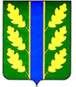 